คู่มือการจัดการข้อร้องเรียน(Complaint Management Standard Operation Procedure)โรงพยาบาลวังสามหมออ.วังสามหมอ   จ.อุดรธานีประจำปีงบประมาณ พ.ศ.2565คำนำ		คู่มือการจัดการข้อร้องเรียนฉบับนี้  จัดทำขึ้นเพื่อเป็นแนวทางการดำเนินการจัดการข้อร้องเรียนของโรงพยาบาลสมเด็จพระยุพราชบ้านดุง  เพื่อให้มั่นใจว่ากระบวนการรับเรื่องร้องเรียนและดำเนินการจัดการข้อร้องเรียนของโรงพยาบาลสมเด็จพระยุพราชบ้านดุงได้มีการปฏิบัติตามขั้นตอนการปฏิบัติงานที่สอดคล้องกับข้อกำหนด  ระเบียบหลักเกณฑ์เกี่ยวกับการรับเรื่องร้องเรียนและดำเนินการจัดการข้อร้องเรียนที่กำหนดไว้อย่างครบถ้วนและมีประสิทธิภาพ และเพื่อให้บุคคลากรหรือเจ้าหน้าที่ผู้รับผิดชอบด้านการดำเนินการจัดการข้อร้องเรียนของผู้บริโภคด้านสุขภาพ ใช้เป็นแนวทางในการปฏิบัติงานและดำเนินการแก้ไขปัญหาตามข้อร้องเรียนที่ได้รับจากช่องทางการร้องเรียนต่างๆโดยกระบวนการและวิธีการดำเนินงานต้องเป็นไปในทิศทางเดียวกัน 		คณะกรรมการประเมินคุณธรรมและความโปร่งใสในการดำเนินงานของหน่วยงาน โรงพยาบาลสมเด็จพระยุพราชบ้านดุง ขอขอบคุณคณะทำงานจัดทำแผนและผู้มีส่วนร่วมในการจัดทำคู้มือฉบับนี้ มา ณ โอกาสนี้ด้วย															     						โรงพยาบาลวังสามหมอสารบัญวัตถุประสงค์											๑ขอบเขต												๑คำจำกัดความ											๒ขั้นตอนปฏิบัติงาน										๔แผนผังขั้นตอนการร้องเรียนและร้องทุกข์ของโรงพยาบาลวังสามหมอ					๕รายละเอียดของขั้นตอนการปฏิบัติงาน								๖ผลการดำเนินงานเรื่องร้องเรียนโรงพยาบาลวังสามหมอ						๑๑กรณีตัวอย่างข้อร้องเรียน										๑๑กฎหมายที่เกี่ยวข้อง										๑๒ผังขั้นตอนการร้องเรียนและร้องทุกข์ของโรงพยาบาลวังสามหมอ					๑๔ผังขั้นตอนกระบวนการปฏิบัติตามกฎหมายและการกำกับดูแลเรื่องจริยธรรม				๑๕ผังขั้นตอนการดำเนินการทางวินัย									๑๖คู่มือการปฏิบัติงานการจัดการข้อร้องเรียน (เรื่องร้องเรียนการปฏิบัติงานหรือการให้บริการของเจ้าหน้าที่ภายในหน่วยงานและเรื่องร้องเรียนการทุจริตและประพฤติมิชอบ)(Complaint Management Standard Operation Procedure)โรงพยาบาลวังสามหมอด้วยโรงพยาบาลวังสามหมอมีภารกิจหลักในการรักษาพยาบาล และเป็นสถาบันฝึกบุคลากรทางการแพทย์และสาธารณสุข ซึ่งมีบุคลากรและผู้ใช้บริการเป็นจำนวนมาก จึงมีเหตุให้ผู้ใช้บริการร้องเรียนและร้องทุกข์ในการได้รับการบริการหรือการดำเนินงานต่างๆ ทางการแพทย์ โดยมีช่องทางรับเรื่องร้องเรียนและร้องทุกข์หลากหลายช่องทาง เช่น ร้องเรียนด้วยตนเอง ทางโทรศัพท์ ทางจดหมาย ทางเว็บไซต์ และตามหน่วยงานต่างๆ และหน่วยงานต่างๆ เช่น ศูนย์ดำรงธรรม สปสช. ประกันสังคม กรมบัญชีกลาง นอกจากนี้โรงพยาบาลวังสามหมอ         มีวิธีการรับเรื่องร้องเรียนจากการสำรวจความคิดเห็น กล่องรับฟังความคิดเห็นหอผู้ป่วย และมีการประเมินความคิดเห็นของผู้รับบริการ อนึ่ง การจัดซื้อจัดจ้างพัสดุให้บรรลุวัตถุประสงค์เพื่อประโยชน์ของทางราชการ โดยให้เป็นไปตามพระราชบัญญัติการจัดซื้อจัดจ้างและการบริหารพัสดุภาครัฐ พ.ศ.๒๕๖๐ และกฎระเบียบ ข้อบังคับ คำสั่งต่างๆ เช่น พ.ร.บ.ว่าด้วยความผิดเกี่ยวกับการเสนอราคาต่อหน่วยงานของรัฐ พ.ศ.2542 พบความเสี่ยงเรื่องการเสนอราคาในขั้นตอนจัดซื้อจัดจ้าง การร่างขอบเขตและคุณลักษณะของการซื้อหรือการจ้าง รวมทั้งการตรวจรับพัสดุ จากหน่วยจัดซื้อจัดจ้างต่างๆในโรงพยาบาลวังสามหมอ เช่น กลุ่มงานพัสดุ กลุ่มงานเภสัชกรรม กลุ่มงานพยาธิวิทยาคลินิก กลุ่มงานทันตกรรม ซึ่งทำให้มีข้อเรียนและข้ออุทธรณ์มากขึ้น โรงพยาบาลวังสามหมอจึงได้จัดทำคู่มือการจัดการข้อร้องเรียนขึ้น 1.วัตถุประสงค์ 		เพื่อให้การดำเนินงานจัดการข้อร้องเรียนของทุกหน่วยงานของโรงพยาบาลวังสามหมอมีการปฏิบัติงานไปในแนวทางเดียวกันอย่างเป็นเอกภาพ สอดคล้องกับเกณฑ์การพัฒนาคุณภาพการบริหารจัดการภาครัฐ (PMQA) หมวด 3 เรื่อง การให้ความสำคัญกับผู้รับบริการและผู้มีส่วนได้ส่วนเสีย และเพื่อให้มั่นใจว่าได้มีการปฏิบัติตามข้อกำหนดระเบียบ หลักเกณฑ์เกี่ยวกับการจัดการข้อร้องเรียนที่กำหนดไว้อย่างสม่ำเสมอ   และมีประสิทธิภาพ สอดคล้องกับนโยบายของโรงพยาบาลวังสามหมอ2. ขอบเขต	คู่มือการปฏิบัตินี้ครอบคลุมขั้นตอนการจัดการข้อร้องเรียนของโรงพยาบาลวังสามหมอ ตั้งแต่ขั้นตอนการแต่งตั้งผู้รับผิดชอบจัดการข้อร้องเรียนของหน่วยงาน การรับและตรวจสอบข้อร้องเรียนจากช่องทางต่างๆ         การบันทึกข้อร้องเรียน การวิเคราะห์ระดับข้อร้องเรียน การแจ้งกลับผู้ร้องเรียน การประสานผู้ที่เกี่ยวข้องในหน่วยงานเพื่อดำเนินการแก้ไข / ปรับปรุง การประสานศูนย์รับข้อร้องเรียนของโรงพยาบาลวังสามหมอ การประสานหน่วยงานภายนอก การติดตามผลการแก้ไข / ปรับปรุง เพื่อแจ้งกลับให้ผู้ร้องเรียนทราบ และการรายงานผลการจัดการข้อร้องเรียนของหน่วยงานให้ศูนย์รับข้อร้องเรียนโรงพยาบาลวังสามหมอทราบ (รายเดือน)3. คำจำกัดความ	“การจัดการข้อร้องเรียน” มีความหมายครอบคลุมถึงการจัดการในเรื่อง ข้อร้องเรียน / ข้อเสนอแนะ / ข้อคิดเห็น / คำชมเชย / การสอบถามหรือร้องขอข้อมูล“ผู้ร้องเรียน” หมายถึง ประชาชนทั่วไป, องค์กรภาครัฐ / ภาคเอกชน, ผู้รับบริการ, ผู้มีส่วนได้ส่วนเสีย ที่ติดต่อมายังโรงพยาบาลวังสามหมอผ่านช่องทางต่างๆ โดยมีวัตถุประสงค์ครอบคลุม การร้องเรียน / การให้ข้อเสนอแนะ / การให้ข้อคิดเห็น / การชมเชย /การสอบถามหรือร้องขอข้อมูล“ศูนย์รับข้อร้องเรียน”มีความหมายครอบคลุมถึงการรับข้อร้องเรียน / ข้อเสนอแนะ / ข้อคิดเห็น /              คำชมเชย / การสอบถามหรือร้องขอข้อมูล“ศูนย์รับข้อร้องเรียนโรงพยาลอุดรธานี”หมายถึง Complaint Center เป็นศูนย์กลางของโรงพยาบาลวังสามหมอในการรับข้อร้องเรียน / ข้อเสนอแนะ / ข้อคิดเห็น / คำชมเชย / การสอบถาม หรือร้องขอข้อมูลจากผู้ร้องเรียน“เจ้าหน้าที่ฯ”			เจ้าหน้าที่ผู้รับผิดชอบจัดการข้อร้องเรียนของหน่วยงาน“ผู้ป่วย, ผู้รับบริการ”		ผู้รับบริการและผู้มีส่วนได้ส่วนเสีย	 “หน่วยงาน”			ทุกหน่วยงานของโรงพยาบาลวังสามหมอ	“ผู้ที่เกี่ยวข้องในหน่วยงาน”  	ผู้อำนวยการ หรือ หัวหน้ากลุ่ม / ส่วน / ฝ่าย / งาน หรือคณะทำงานที่เกี่ยวข้องกับการดำเนินการแก้ไข ปรับปรุงตามข้อร้องเรียนในเรื่องนั้นๆ	“หน่วยงานภายนอก”		หน่วยงานหรือองค์กรนอกสังกัดโรงพยาบาลวังสามหมอ“ระดับข้อร้องเรียน”		เป็นการจำแนกความสำคัญของข้อร้องเรียนออกเป็น 4 ระดับ ดังนี้4. ขั้นตอนการปฏิบัติงานอธิบายสัญลักษณ์รายละเอียดของขั้นตอนการปฏิบัติงานการแต่งตั้งผู้รับผิดชอบจัดการข้อร้องเรียนของหน่วยงาน			ผู้อำนวยการหรือหัวหน้าของหน่วยงานกำหนดสถานที่จัดตั้งศูนย์ / จุดรับข้อร้องเรียนของหน่วยงานกำหนดหน้าที่ของเจ้าหน้าที่ผู้รับผิดชอบจัดการข้อร้องเรียนของหน่วยงานพิจารณาคุณสมบัติของบุคลากรที่เหมาะสม เพื่อกำหนดเจ้าหน้าที่ผู้รับผิดชอบจัดการข้อร้องเรียนของหน่วยงานออก/แจ้งคำสั่งแต่งตั้งเจ้าหน้าที่ผู้รับผิดชอบจัดการข้อร้องเรียนของหน่วยงาน พร้อมทั้งแจ้งให้บุคลากรภายในหน่วยงานทราบเกี่ยวกับการจัดการข้อร้องเรียนของหน่วยงาน(2) การรับและตรวจสอบข้อร้องเรียนจากช่องทางต่าง ๆเจ้าหน้าที่ฯในแต่ละวัน เจ้าหน้าที่ฯ ต้องดำเนินการรับและติดตามตรวจสอบข้อร้องเรียนที่เข้ามายังหน่วยงานจากช่องทางต่าง ๆ โดยมีข้อปฏิบัติตามที่กำหนด ดังนี้(3) การบันทึกข้อร้องเรียน 3.1 ทุกช่องทางที่มีการร้องเรียน เจ้าหน้าที่ฯ ต้องบันทึกข้อร้องเรียนลงบนแบบฟอร์มบันทึก            ข้อร้องเรียน 3.2 การกรอกแบบฟอร์มบันทึกข้อร้องเรียน ต้องถามชื่อ-สกุล เลขประจำตัวประชาชน หมายเลขโทรศัพท์ติดต่อกลับของผู้ร้องเรียน เพื่อเป็นหลักฐานยืนยัน และป้องกันการกลั่นแกล้ง รวมทั้งเป็นประโยชน์ในการแจ้งข้อมูลการ ดำเนินงานแก้ไข/ปรับปรุงกลับแก่ผู้ร้องเรียน(4) การวิเคราะห์ระดับข้อร้องเรียนเจ้าหน้าที่ฯพิจารณาจำแนกระดับข้อร้องเรียน แบ่งตามความง่าย – ยาก ดังนี้ข้อร้องเรียนระดับ 1 เป็นข้อคิดเห็น, ข้อเสนอแนะ, คำชมเชย, สอบถามหรือร้องขอข้อมูล   กล่าวคือ ผู้ร้องเรียนไม่ได้รับความเดือดร้อน แต่ติดต่อมาเพื่อให้ข้อเสนอแนะ / ให้ข้อคิดเห็น / ชมเชย / สอบถามหรือร้องขอข้อมูลของโรงพยาบาลวังสามหมอข้อร้องเรียนระดับ 2 เป็นข้อร้องเรียนเล็ก กล่าวคือ ผู้ร้องเรียนได้รับความเดือดร้อน               แต่สามารถแก้ไขได้โดยหน่วยงานเดียวข้อร้องเรียนระดับ 3 เป็นข้อร้องเรียนใหญ่ กล่าวคือ ผู้ร้องเรียนได้รับความเดือดร้อน                    ไม่สามารถแก้ไขได้โดยหน่วยงานเดียว ต้องต้องเสนอเรื่องต่อผู้บังคับบัญชาต่อไป (สำนักงานสาธารณสุขจังหวัดอุดรธานี/สำนักปลัดกระทรวงสาธารณสุขหรือหน่วยงานที่เกี่ยวข้อง)ข้อร้องเรียนระดับ 4 เป็นข้อร้องเรียนนอกเหนืออำนาจโรงพยาบาลวังสามหมอ กล่าวคือผู้ร้องเรียนร้องขอในสิ่งที่อยู่นอกเหนือบทบาทอำนาจหน้าที่ของโรงพยาบาลวังสามหมอ(5) การแจ้งกลับผู้ร้องเรียน กรณีข้อร้องเรียนระดับ 1 และการประสานหน่วยงานภายนอกกรณีข้อร้องเรียนระดับ 4     เจ้าหน้าที่ฯข้อร้องเรียนระดับ 1 		เป็นข้อคิดเห็น, ข้อเสนอแนะ, คำชมเชย, สอบถามหรือร้องขอข้อมูลสามารถรับเรื่องและชี้แจงให้ผู้ร้องเรียนรับทราบได้ทันที โดยกำหนดระยะเวลาในการตอบข้อร้องเรียนภายใน               1 วันทำการ ยกตัวอย่างเช่น ผู้ร้องเรียนโทรศัพท์เข้ามาสอบถามเกี่ยวกับการรักษาพยาบาลหรือสิทธิที่ใช้ในการรักษาพยาบาล เจ้าหน้าที่ฯ สามารถอธิบายรายละเอียด ขั้นตอน ได้ทันที เนื่องจากเป็นข้อคำถามที่ไม่ซับซ้อน และโรงพยาบาลวังสามหมอมีเกณฑ์การดำเนินงานในเรื่องที่ซักถามอย่างละเอียดดีแล้ว ยกเว้นกรณีที่ผู้ร้องเรียนจัดทำเป็นหนังสือส่งเข้ามาที่หน่วยงาน เจ้าหน้าที่ฯอาจใช้เวลาในการเขียนหนังสือเพื่อตอบข้อมูลส่งกลับไปยังผู้ร้องเรียน (ระดับ 1) แต่สามารถดำเนินการได้เสร็จสิ้นภายใน1 วันทำการ  เป็นต้นข้อร้องเรียนระดับ 4 			เป็นข้อร้องเรียนนอกเหนืออำนาจของโรงพยาบาลวังสามหมอ ให้พิจารณาความเหมาะสมของข้อร้องเรียน โดยเบื้องต้นให้ชี้แจงทำความเข้าใจกับผู้ร้องเรียนเกี่ยวกับอำนาจหน้าที่การทำงานของโรงพยาบาลวังสามหมอ และแนะนำหน่วยงานที่เกี่ยวข้องกับปัญหาของผู้ร้องเรียนโดยตรง ซึ่งอาจหาหมายเลขโทรศัพท์ของหน่วยงานนั้น ๆ ให้แก่ผู้ร้องเรียน โดยกำหนดระยะเวลาในการตอบข้อร้องเรียนภายใน 1 วันทำการ ในกรณีที่ผู้ร้องเรียนร้องเรียนเป็นหนังสือ/จดหมาย/โทรสาร อาจจัดทำหนังสือส่งต่อไปยังหน่วยงานภายนอกที่เกี่ยวข้องโดยตรงต่อไป โดยกำหนดระยะเวลาในการตอบข้อร้องเรียนตามความเหมาะสม หรือกรณีที่ผู้ร้องเรียนจัดทำเป็นหนังสือร้องเรียนในกรณีเดียวกันมาที่หน่วยงาน เจ้าหน้าที่ฯสามารถทำหนังสือตอบกลับไปยังผู้ร้องเรียน และจัดทำหนังสือส่งต่อไปยังหน่วยงานที่เกี่ยวข้องเพื่อพิจารณาดำเนินการในส่วนที่เกี่ยวข้องต่อไปได้(6) การประสานผู้ที่เกี่ยวข้องในหน่วยงานเพื่อดำเนินการแก้ไข / ปรับปรุง กรณีข้อร้องเรียนระดับ 2เจ้าหน้าที่ฯข้อร้องเรียนระดับ 2เป็นข้อร้องเรียนเล็ก ให้พิจารณาจัดทำบันทึกข้อความส่งต่อไปยังหน่วยงานที่เกี่ยวข้อง เพื่อดำเนินการแก้ไข/ปรับปรุงต่อไป โดยเบื้องต้นอาจโทรศัพท์แจ้งไปยังหน่วยงานที่เกี่ยวข้องให้รับทราบข้อมูลก่อนจัดทำบันทึกข้อความส่งไปยังหน่วยงานที่เกี่ยวข้องต่อไป  ทั้งนี้ กำหนดระยะเวลาใน              การจัดทำบันทึกข้อความส่งต่อไปยังหน่วยงานที่เกี่ยวข้อง ภายใน 1 วันทำการ ยกตัวอย่างเช่น ผู้ร้องเรียนจัดทำหนังสือถึงหน่วยงาน ร้องเรียนเจ้าหน้าที่ของกลุ่มงานหนึ่ง พูดจาไม่สุภาพ อีกทั้งเมื่อขอข้อมูลในการรักษาพยาบาล เจ้าหน้าที่ก็ไม่เต็มใจให้บริการ ทั้งยังพูดในลักษณะตะคอกใส่ผู้รับบริการตลอดเวลา ฯลฯ               เจ้าหน้าที่ฯ สามารถโทรศัพท์แจ้งไปยังหน่วยงานที่ถูกร้องเรียน พร้อมจัดทำบันทึกข้อความส่งไปยังหน่วยงานที่ถูกร้องเรียน ดำเนินการตรวจสอบข้อเท็จจริงต่อไปได้ภายใน 1 วันทำการ เป็นต้นผู้ที่เกี่ยวข้องในหน่วยงานภายหลังจากได้รับโทรศัพท์แจ้งข้อร้องเรียนจากเจ้าหน้าที่ฯ หรือได้รับบันทึกข้อความจากเจ้าหน้าที่ฯ ให้พิจารณาแก้ไขตามความเหมาะสม และให้ส่งผลการดำเนินงานแก้ไข/ปรับปรุง                ไปยังผู้ร้องเรียนโดยตรง และสำเนาผลการดำเนินงานแก้ไข/ปรับปรุงให้ศูนย์รับข้อร้องเรียนทราบ                 ภายใน 10 วันทำการ ยกตัวอย่างจากกรณีข้อร้องเรียนระดับ 2 ข้างต้น เมื่อหน่วยงานได้รับแจ้งทางโทรศัพท์ หรือบันทึกข้อความ สามารถดำเนินการสอบถามข้อเท็จจริงจากเจ้าหน้าที่ที่ถูกร้องเรียน และสอบถามเจ้าหน้าที่ที่ให้บริการในวัน เวลา สถานที่ที่เกิดเรื่องร้องเรียนขึ้น หากพบว่าเป็นจริงหัวหน้างาน/ฝ่าย               อาจใช้ดุลพินิจในการแก้ไข/ปรับปรุงปัญหาที่เกิดขึ้นแตกต่างกัน แต่เมื่อได้แก้ไข/ปรับปรุงปัญหาที่ร้องเรียนเรียบร้อยแล้ว ให้เจ้าหน้าที่ผู้ที่เกี่ยวข้องในการจัดการเรื่องร้องเรียนในหน่วยงาน จัดทำหนังสือแจ้งกลับไปยัง             ผู้ร้องเรียน พร้อมส่งสำเนาหนังสือแจ้งกลับผู้ร้องเรียนไปยังศูนย์รับข้อร้องเรียนของหน่วยงานทราบ ภายใน              1๕ วันทำการหลังจากได้รับเรื่องร้องเรียนด้วย(7) การประสานศูนย์รับข้อร้องเรียน กรณีข้อร้องเรียนระดับ 3เจ้าหน้าที่ฯข้อร้องเรียนระดับ 3 เป็นข้อร้องเรียนใหญ่ ไม่สามารถพิจารณาแก้ไข/ปรับปรุงได้ภายในหน่วยงาน ให้จัดทำบันทึกข้อความส่งต่อไปยังสำนักงานสาธารณสุขจังหวัดอุดรธานี,สำนักปลัดกระทรวงสาธารณสุขหรือหน่วยงานที่เกี่ยวข้อง แล้วแต่กรณี เพื่อดำเนินการต่อไป ทั้งนี้ กำหนดระยะเวลาในการจัดทำบันทึกข้อความส่งต่อไปยังศูนย์รับข้อโรงพยาบาลวังสามหมอ ภายใน ๖๐ วันทำการ ยกตัวอย่างเช่น ผู้ร้องเรียนทำหนังสือร้องเรียนความไม่โปร่งใสในการเปิดซองประกวดราคาการซ่อมแซมอาคารสำนักงานของหน่วยงาน และเคยร้องเรียนกับหน่วยงานมาแล้วแต่หน่วยงานไม่มีการดำเนินการชี้แจงข้อเท็จจริงแต่ประการใด ทั้งยังทำสัญญาว่าจ้างบริษัทรับเหมาที่มีราคาแพงกว่าผู้ร้องเรียนอีกด้วย  ผู้ที่เกี่ยวข้องในหน่วยงานภายหลังจากได้รับโทรศัพท์แจ้งข้อร้องเรียนจากศูนย์รับข้อร้องเรียนโรงพยาบาลวังสามหมอ หรือได้รับบันทึกข้อความจากศูนย์รับข้อร้องเรียนโรงพยาบาลวังสามหมอ หรือได้รับการสั่งการจากมติที่ประชุมของโรงพยาบาลวังสามหมอ ให้พิจารณาแก้ไขตามความเหมาะสม และให้ส่งผลการดำเนินงานแก้ไข/ปรับปรุงไปยังผู้ร้องเรียนโดยตรง รวมทั้งสำเนาผลการดำเนินงานแก้ไข/ปรับปรุงให้ศูนย์รับข้อร้องเรียนโรงพยาบาลวังสามหมอทราบ ภายใน ๑0 วันทำการ(8) ติดตามประเมินผลและรายงานเจ้าหน้าที่ฯภายหลังจากโทรศัพท์ หรือ ส่งบันทึกข้อความให้หน่วยงานที่เกี่ยวข้องดำเนินการแก้ไข/ปรับปรุงข้อร้องเรียนในระดับ 2 และ ระดับ 3 เรียบร้อยแล้ว ประมาณ ๗ วันทำการ ให้โทรศัพท์ติดต่อ             ความคืบหน้าในการดำเนินงานแก้ไขปัญหาจากหน่วยงานที่เกี่ยวข้อง หน่วยงานที่เกี่ยวข้องเมื่อได้รับโทรศัพท์ หรือ บันทึกข้อความแจ้งเรื่องร้องเรียนระดับ 2 จากเจ้าหน้าที่ฯ                ของศูนย์รับเรื่องร้องเรียน หรือ เรื่องร้องเรียนระดับ 3 จากศูนย์รับเรื่องร้องเรียน ให้พิจารณาดำเนิน                  การแก้ไข/ปรับปรุงข้อร้องเรียนแต่ละกรณีตามความเหมาะสม ภายใน 10 วันทำการ เมื่อดำเนินการแก้ไข/ปรับปรุงเรียบร้อยแล้วให้จัดทำหนังสือตอบกลับข้อร้องเรียนไปยังผู้ร้องเรียนโดยตรง และสำเนาหนังสือตอบกลับข้อร้องเรียน (ระดับ 2) ให้เจ้าหน้าที่ฯ ศูนย์รับข้อร้องเรียน, สำเนาหนังสือตอบกลับข้อร้องเรียน                 (ระดับ 3) ให้เจ้าหน้าที่ฯ ศูนย์รับข้อร้องเรียนทราบด้วยรวบรวมข้อร้องเรียนและการดำเนินการแก้ไข/ปรับปรุงข้อร้องเรียนทั้งหมด จัดเก็บในแฟ้มข้อร้องเรียนของหน่วยงานโดยเฉพาะ เพื่อความสะดวกในการสืบค้นและจัดทำรายงานการจัดการ                ข้อร้องเรียนในแต่ละเดือน(9)  การรายงานผลการจัดการข้อร้องเรียนของหน่วยงานให้ศูนย์รับข้อร้องเรียนโรงพยาบาลวังสามหมอ (รายเดือน)เจ้าหน้าที่ฯจัดทำบันทึกข้อความขอให้ส่งสรุปรายการการจัดการข้อร้องเรียนจากทุกหน่วยงานในความรับผิดชอบ กรอกรายละเอียดตามแบบฟอร์มรายงานสรุปข้อร้องเรียน โดยส่งบันทึกข้อความไปยัง              งานนิติการ กลุ่มงานบริหารทั่วไป ทุกวันที่ ๕ ของเดือน จากนั้นจะนำข้อมูลมาวิเคราะห์การจัดการข้อร้องเรียนในภาพรวมของหน่วยงาน เมื่อวิเคราะห์ภาพรวมการจัดการข้อร้องเรียนของหน่วยงานเรียบร้อยแล้วให้ส่งรายงานผลการจัดการข้อร้องเรียนของหน่วยงานเข้าที่ประชุมประจำเดือนของคณะกรรมการบริหารโรงพยาบาลวังสามหมอ เพื่อเป็นแนวทางป้องกันและแก้ไขต่อไปหน่วยงานที่เกี่ยวข้องเมื่อได้รับบันทึกข้อความขอให้ส่งสรุปรายการการจัดการข้อร้องเรียนจากเจ้าหน้าที่ฯ  ให้พิจารณาการดำเนินการแก้ไข/ปรับปรุงข้อร้องเรียนจากแฟ้มข้อร้องเรียนของหน่วยงาน กรอกรายละเอียดตามแบบฟอร์มรายงานสรุปข้อร้องเรียนกรม หากหน่วยงานไม่มีเรื่องร้องเรียนให้แจ้งว่าไม่มี  แล้วส่งกลับไปยังงานนิติการ กลุ่มงานบริหารทั่วไป ทุกวันที่ ๕ ของเดือนกรณีตัวอย่างข้อร้องเรียน		๑.เจ้าหน้าที่รักษาความปลอดภัย มีพฤติกรรมไม่เหมาะสม และไม่ยอมให้ประชาชนที่มาเข้ารับบริการทางการแพทย์ เข้ามาจอดรถยนต์ภายในที่จอดรถของโรงพยาบาล ทำให้ประชาชนไม่พอใจ และได้โต้เถียงกันอย่างรุนแรง ซึ่งเจ้าหน้าที่รักษาความปลอดภัยได้ใช้ถ้อยคำหยาบคายด่าทอประชาชน จึงเป็นเหตุให้เกิดการร้องเรียนขึ้น		จากเหตุการณ์ดังกล่าว เป็นข้อร้องเรียนเกี่ยวกับพฤติกรรมของเจ้าหน้าที่ ซึ่งถือว่าเป็นข้อร้องเรียนระดับ 2 กล่าวคือ ผู้ร้องเรียนได้รับความเดือดร้อน แต่สามารถแก้ไขได้โดยหน่วยงานเดียว ซึ่งสามารถแจ้งไปยังหน่วยงานที่รับผิดชอบ เพื่อแก้ไขปรับปรุงและพัฒนาการให้บริการ ภายใน ๑๕ วันทำการ๒.ผู้รับบริการทางการแพทย์ได้เข้ารับการผ่าตัดทำหมันหญิง หลังจากผ่านไประยะเวลาหนึ่ง ปรากฏว่า ผู้รับบริการดังกล่าวตั้งครรภ์ จึงเป็นเหตุให้เกิดข้อร้องเรียน		จากเหตุการณ์ดังกล่าว เป็นการเรียกร้องให้โรงพยาบาลชดเชยค่าเสียหายจากการให้บริการที่ผิดพลาด ถือข้อร้องเรียนข้อร้องเรียนระดับ 3 กล่าวคือ ผู้ร้องเรียนได้รับความเดือดร้อน                    ไม่สามารถแก้ไขได้โดยหน่วยงานเดียว ต้องต้องเสนอเรื่องต่อให้กับสำนักงานสาธารณสุขจังหวัดอุดรธานี พิจารณาเยียวยาให้ความช่วยเหลือต่อไป ไม่เกินระยะเวลา ๖๐ วันทำการ 		๓.การจัดซื้อจัดจ้างอุปกรณ์ทางการแพทย์ มีการกำหนดคุณลักษณะเฉพาะของพัสดุที่จะจัดซื้อจัดจ้างใกล้เคียงกับยี่ห้อใดยี่ห้อหนึ่ง ซึ่งทำให้ผู้ประกอบการหรือคู่ค้าไม่ได้รับความเป็นธรรม ถือว่าเป็นการขัดขวางการแข่งขันอย่างเป็นธรรม จึงเป็นเหตุให้เกิดการร้องเรียนขึ้น		จากเหตุการณ์ดังกล่าว เป็นการร้องเรียนความไม่โปร่งใสของการจัดซื้อจัดจ้าง         ถือเป็นข้อร้องเรียนระดับ ๓ เป็นข้อร้องเรียนใหญ่  ซึ่งผู้ร้องเรียนได้รับความเดือดร้อน ไม่สามารถแก้ไขได้โดยหน่วยงานเดียว ต้องเสนอเรื่องต่อผู้บังคับบัญชาต่อไป พิจารณายกเลิกการจัดซื้อจัดจ้างในคราวนั้นไปกฎหมายที่เกี่ยวข้องพระราชกฤษฎีกาว่าด้วยหลักเกณฑ์และวิธีการบริหารกิจการบ้านเมืองที่ดีพ.ศ. ๒๕๔๖การบริหารกิจการบ้านเมืองที่ดีได้แก่ การบริหารราชการเพื่อบรรลุเป้าหมาย ๗ เป้าหมายประกอบด้วย(๑) เกิดประโยชน์สุขของประชาชน(๒) ผลสัมฤทธิ์ต่อภารกิจของรัฐ(๓) มีประสิทธิภาพและเกิดความคุ้มค่าในเชิงภารกิจของรัฐ(๔) ไม่มีขั้นตอนการปฏิบัติงานเกินความจําเป็น(๕) มีการปรับปรุงภารกิจของส่วนราชการให้ทันต่อสถานการณ์(๖) ประชาชนได้รับการอํานวยความสะดวกและได้รับการตอบสนองตามความต้องการ(๗) มีการประเมินผลการปฏิบัติราชการอย่างสม่ำเสมอพระราชบัญญัติ สุขภาพแห่งชาติ พ.ศ. ๒๕๕๐มาตรา 8 ในการให้บริการสาธารณสุข บุคลากรด้านสาธารณสุขต้องแจ้งข้อมูลด้านสุขภาพที่เกี่ยวข้องกับการให้การบริการ ให้ผู้รับบริการทราบอย่างเพียงพอที่ผู้รับบริการจะใช้ประกอบการตัดสินใจในการรับหรือไม่รับบริการใดและกรณีผู้รับบริการปฏิเสธไม่รับบริการใด จะให้บริการนั้นมิได้ในกรณีที่เกิดความเสียหายแก่ผู้รับบริการเพราะเหตุที่ผู้รับบริการปกปิดข้อเท็จจริงที่ควรรู้และควรบอกให้แจ้งหรือแจ้งข้อความที่เป็นเท็จ ผู้ให้บริการไม่ต้องรับผิดชอบในความเสียหายหรืออันตรายนั้น เว้นแต่ เป็นกรณีที่ผู้ให้บริการประมาทเลินเล่ออย่างร้ายแรงความเห็นในวรรคหนึ่งมิให้ใช้บังคับกับกรณีดังต่อไปนี้ผู้รับบริการอยู่ในภาวะที่เสี่ยงอันตรายถึงชีวิตและมีความจำเป็นต้องให้การช่วยเหลือเป็นการรีบด่วนผู้รับบริการไม่อยู่ในฐานะที่จะรับทราบข้อมูลได้และไม่อาจแจ้งให้บุคคลซึ่งเป็นทายาทโดยธรรมตามประมวลกฎหมายแพ่งพาณิชย์ ผู้ปกครอง ผู้ปกครองดูแล ผู้พิทักษ์หรือผู้อนุบาลของผู้รับบริการแล้วแต่กรณี รับทราบข้อมูลแทนในขณะนั้นได้พระราชบัญญัติหลักประกันสุขภาพแห่งชาติ พ.ศ.๒๕๔๕มาตรา	๔๑	ให้คณะกรรมการกันเงินจำนวนไม่เกินร้อยละหนึ่งของเงินที่จะจ่ายให้หน่วยบริการไว้
เป็นเงินช่วยเหลือเบื้องต้นให้แก่ผู้รับบริการ  ในกรณีที่ผู้รับบริการได้รับความเสียหายที่เกิดขึ้นจากการ
รักษาพยาบาลของหน่วยบริการ  โดยหาผู้กระทำผิดมิได้หรือหาผู้กระทำผิดได้  แต่ยังไม่ได้รับค่าเสียหาย
ภายในระยะเวลาอันสมควร  ทั้งนี้  ตามหลักเกณฑ์  วิธีการ  และเงื่อนไขที่คณะกรรมการกำหนด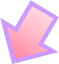                                                   ผังขั้นตอนการดำเนินการทางวินัย.		 	กรอบแนวทางการจัดการเรื่องร้องเรียนของโรงพยาบาลวังสามหมอ1. ประเภทของเรื่องร้องเรียน 	1.1 เรื่องร้องเรียน เรื่องการปฏิบัติงานหรือการให้บริการของเจ้าหน้าที่	1.2 เรื่องร้องเรียน กรณีการทุจริตและประพฤติมิชอบ2. คณะทำงาน   	2.1 คณะทำงานด้านการป้องกันการทุจริตในการปฏิบัติงาน ตามคำสั่ง แต่งตั้งคณะกรรมการพิจารณาเรื่องร้องเรียน (ประเภทเรื่องร้องเรียนทั่วไปและเรื่องร้องเรียนการทุจริตและประพฤติมิชอบ)	2.2 ฝ่ายบริหารทั่วไป 3. ช่องทางในการรับเรื่องร้องเรียน	3.1 ร้องเรียนโดยทำเป็นหนังสือ		3.1.1 ทำหนังสือเรียนผู้อำนวยการโรงพยาบาลวังสามหมอ สามารถยื่นหนังสือได้ที่ งานประกัน อาคารผู้ป่วยนอก โรงพยาบาลวงัสามหมอ หรือส่งทางไปรษณีย์ ได้ที่ โรงพยาบาลวังสามหมอ ต.วงัสามหมอ  อ.วงัสามหมอ  จ.อุดรธานี  41280	3.2 ร้องเรียนโดยวาจา 		3.2.1 สามารถนัดหมายเพื่อเข้าพบผู้อำนวยการโรงพยาบาลวังสามหมอ ได้ที่ งานประกันโทร. 042-387740 ต่อ 104		3.2.2 สามารถโทรศัพท์แจ้ง หัวหน้าฝ่ายบริหารทั่วไป ได้ที่ 042-387740 ต่อ 101 	3.3 ร้องเรียนทางอิเล็กทรอนิกส์4. ขั้นตอนในการดำเนินงานเรื่องร้องเรียน	4.1 กรณีทั่วไป ดำเนินการตาม คู่มือปฏิบัติงานการรับเรื่องปฏิบัติงานหรือการให้บริการของเจ้าหน้าที่	4.2 กรณีการทุจริตและประพฤติมิชอบ ดำเนินการตาม คู่มือปฏิบัติงานการรับเรื่องร้องเรียนการทุจริตและประพฤติมิชอบ5. แนวทางในการกำกับติดตาม 	คณะทำงานดัชนีความปลอดจากการทุจริตในการปฏิบัติงาน EB 16 ทำการรวบรวมการดำเนินงานข้อมูลการร้องเรียน รายงานการดำเนินการต่อผู้อำนวยการโรงพยาบาลวังสามหมอ และขออนุมัติเผยแพร่สรุปผลการดำเนินงาน โดยใช้แบบฟอร์มการเผยแพร่ข้อมูลบนเว็บไซด์โรงพยาบาลวังสามหมอ ซึ่งประกอบด้วยข้อมูล ดังต่อไปนี้	5.1 รายงานสรุปผลการดำเนินการเรื่องเรียนทั่วไป ปัญหาอุปสรรคและแนวทางแก้ไข	5.2 รายงานสรุปผลการดำเนินการเรื่องเรียนการทุจริตและประพฤติมิชอบ ปัญหาอุปสรรคและแนวทางแก้ไข	5.3 หากไม่ปรากฏเรื่องร้องเรียนอย่างใดอย่างหนึ่ง ให้มีการรายงานว่าไม่มีเรื่องร้องเรียนดังกล่าว และนำหลักฐานนั้นประกาศเผยแพร่บนเว็บไซต์ให้สาธารณชนรับทราบ			(นายเกรียงไกร ไกยวรรณ์)               ผู้อำนวยการโรงพยาบาลวังสามหมอระดับประเภทนิยามตัวอย่างที่เป็นรูปธรรมเวลาในการตอบสนองผู้รับผิดชอบ1ข้อคิดเห็น, ข้อเสนอแนะ, คำชมเชย, สอบถามหรือร้องขอข้อมูล   ผู้ร้องเรียนไม่ได้รับความเดือดร้อน แต่ติดต่อมาเพื่อให้ข้อเสนอแนะ / ให้ข้อคิดเห็น / ชมเชย / สอบถามหรือร้องขอข้อมูล- การเสนอแนะเกี่ยวกับการให้บริการของโรงพยาบาลส่งเสริมสุขภาพ- การสอบถามข้อมูลด้านสุขภาพ1 วันเจ้าหน้าที่ผู้รับผิดชอบจัดการข้อร้องเรียนของทุกหน่วยงาน2ข้อร้องเรียนเล็กผู้ร้องเรียนได้รับความเดือดร้อน แต่สามารถแก้ไขได้โดยหน่วยงานเดียว - การร้องเรียนเกี่ยวกับพฤติกรรมการให้บริการของเจ้าหน้าที่ในหน่วยงาน- การร้องเรียนเกี่ยวกับคุณภาพการให้บริการของหน่วยงานไม่เกิน 15 วันทำการหน่วยงานเจ้าของเรื่อง3ข้อร้องเรียนใหญ่- ผู้ร้องเรียนได้รับความเดือดร้อน ไม่สามารถแก้ไขได้โดยหน่วยงานเดียว ต้องเสนอเรื่องต่อผู้บังคับบัญชาต่อไป - เรื่องที่สร้างความเสื่อมเสียต่อชื่อเสียงของโรงพยาบาลวังสามหมอ- การเรียกร้องให้โรงพยาบาลวังสามหมอชดเชยค่าเสียหายจากการให้บริการที่ผิดพลาด- การร้องเรียนเกี่ยวกับความผิดวินัยร้ายแรงของเจ้าหน้าที่โรงพยาบาล         วังสามหมอ- การร้องเรียนความไม่โปร่งใสของการจัดซื้อจัดจ้างขนาดใหญ่ไม่เกิน ๖๐วันทำการสำนักงานสาธารณสุขจังหวัดอุดรธานี/สำนักปลัดกระทรวงสาธารณสุข4ข้อร้องเรียนนอกเหนืออำนาจโรงพยาบาล    วังสามหมอผู้ร้องเรียนร้องขอในสิ่งที่อยู่นอกเหนือบทบาทอำนาจหน้าที่ของโรงพยาบาลวังสามหมอ- การขอให้ช่วยปรับปรุงคุณภาพของโรงพยาบาลวังสามหมอ1 วัน (ชี้แจงให้ผู้ร้องเรียนทราบ)เจ้าหน้าที่ผู้รับผิดชอบจัดการข้อร้องเรียนของทุกหน่วยงานขั้นตอนผู้ร้องเรียนศูนย์ / จุดรับข้อร้องเรียนของหน่วยงานผู้ที่เกี่ยวข้องในหน่วยงานศูนย์รับข้อร้องเรียนรพ.อุดรธานีสำนักงานสาธารณสุขจังหวัดอุดรธานี/สำนักปลัดกระทรวงสาธารณสุขหน่วยงานที่เกี่ยวข้องหน่วยงานภายนอก1. การแต่งตั้งผู้รับผิดชอบจัดการข้อร้องเรียนของหน่วยงาน2. การรับและตรวจสอบข้อร้องเรียนจากช่องทางต่าง ๆ 3. การบันทึกข้อร้องเรียน 4. การวิเคราะห์ระดับข้อร้องเรียน5. การแจ้งกลับผู้ร้องเรียน กรณีข้อร้องเรียนระดับ 1 และการประสานหน่วยงานภายนอก กรณีข้อร้องเรียนระดับ 46. การประสานผู้ที่เกี่ยวข้องในหน่วยงานเพื่อดำเนินการแก้ไข / ปรับปรุง กรณีข้อร้องเรียนระดับ 27. การประสานศูนย์รับข้อร้องเรียนโรงพยาบาลวังสามหมอ             กรณีข้อร้องเรียนระดับ 38. การติดตามผลการแก้ไข / ปรับปรุง และแจ้งกลับให้ผู้ร้องเรียนทราบ9.  การรายงานผลการจัดการข้อร้องเรียนของหน่วยงานให้ศูนย์รับข้อร้องเรียนทราบ (รายเดือน)ช่องทางความถี่ในการตรวจสอบช่องทางระยะเวลาดำเนินการรับข้อร้องเรียน เพื่อประสานหาทางแก้ไขหมายเหตุโทรศัพท์ทุกครั้งที่เสียงโทรศัพท์ดังภายใน 1 วัน-ร้องเรียนกับเจ้าหน้าที่ฯ ณ ศูนย์ / จุดรับข้อร้องเรียนของหน่วยงานทุกครั้งที่มีผู้ร้องเรียนภายใน 1 วัน-หนังสือ / จดหมายทุกครั้งที่มีการร้องเรียนภายใน 1 วัน (นับจากวันที่งานสารบรรณของหน่วยงานลงเลขรับหนังสือ / จดหมาย)-ช่องทางความถี่ในการตรวจสอบช่องทางระยะเวลาดำเนินการรับข้อร้องเรียน เพื่อประสานหาทางแก้ไขหมายเหตุเว็บบอร์ด/E-MAIL ของหน่วยงานทุกวัน (เช้า – บ่าย)ภายใน 1 วัน-อื่นๆ เช่น กล่องรับข้อร้องเรียน / กล่องแสดงความคิดเห็นทุกวัน (ช่วงเวลา แล้วแต่ความเหมาะสม)ภายใน 1 วัน-ระดับประเภทนิยามตัวอย่างที่เป็นรูปธรรมเวลาในการตอบสนองผู้รับผิดชอบ1ข้อคิดเห็น, ข้อเสนอแนะ, คำชมเชย, สอบถามหรือร้องขอข้อมูล   ผู้ร้องเรียนไม่ได้รับความเดือดร้อน แต่ติดต่อมาเพื่อให้ข้อเสนอแนะ / ให้ข้อคิดเห็น / ชมเชย / สอบถามหรือร้องขอข้อมูล- การเสนอแนะเกี่ยวกับการให้บริการของโรงพยาบาลส่งเสริมสุขภาพ- การสอบถามข้อมูลด้านสุขภาพ1 วันเจ้าหน้าที่ผู้รับผิดชอบจัดการข้อร้องเรียนของทุกหน่วยงาน2ข้อร้องเรียนเล็กผู้ร้องเรียนได้รับความเดือดร้อน แต่สามารถแก้ไขได้โดยหน่วยงานเดียว - การร้องเรียนเกี่ยวกับพฤติกรรมการให้บริการของเจ้าหน้าที่ในหน่วยงาน- การร้องเรียนเกี่ยวกับคุณภาพการให้บริการของหน่วยงานไม่เกิน 15 วันทำการหน่วยงานเจ้าของเรื่อง3ข้อร้องเรียนใหญ่- ผู้ร้องเรียนได้รับความเดือดร้อน ไม่สามารถแก้ไขได้โดยหน่วยงานเดียว ต้องเสนอเรื่องต่อผู้บังคับบัญชาต่อไป - เรื่องที่สร้างความเสื่อมเสียต่อชื่อเสียงของโรงพยาบาลวังสามหมอ- การเรียกร้องให้โรงพยาบาลวังสามหมอชดเชยค่าเสียหายจากการให้บริการที่ผิดพลาด- การร้องเรียนเกี่ยวกับความผิดวินัยร้ายแรงของเจ้าหน้าที่โรงพยาบาลวังสามหมอ- การร้องเรียนความไม่โปร่งใสของการจัดซื้อจัดจ้างขนาดใหญ่ไม่เกิน ๖๐วันทำการสำนักงานสาธารณสุขจังหวัดอุดรธานี/สำนักปลัดกระทรวงสาธารณสุข4ข้อร้องเรียนนอกเหนืออำนาจโรงพยาบาลวังสามหมอผู้ร้องเรียนร้องขอในสิ่งที่อยู่นอกเหนือบทบาทอำนาจหน้าที่ของโรงพยาบาลวังสามหมอ- การขอให้ช่วยปรับปรุงคุณภาพของโรงพยาบาลวังสามหมอ1 วัน (ชี้แจงให้ผู้ร้องเรียนทราบ)เจ้าหน้าที่ผู้รับผิดชอบจัดการข้อร้องเรียนของทุกหน่วยงานลำดับกระบวนงานระยะเวลาผู้รับผิดชอบ1.(1) คณะกรรมการฯ รับเรื่องร้องเรียน/แจ้งเบาะแสด้านการทุจริตและประพฤติมิชอบ 10 นาทีคกก.พิจารณาเรื่องร้องเรียนฯ2.(2) ลงทะเบียนรับในสมุดคุมเรื่องร้องเรียน5 นาทีคกก.พิจารณาเรื่องร้องเรียนฯ3.(3) คัดแยก/วิเคราะห์เนื้อหาของเรื่องร้องเรียน/แจ้งเบาะแสด้านทุจริตนำเสนอให้ผู้อำนวยการโรงพยาบาลวังสามหมอ30 นาทีคกก.พิจารณาเรื่องร้องเรียนฯ4.(4) ผู้อำนวยการพิจารณาสั่งการคกก.พิจารณาเรื่องร้องเรียนฯ5.(5.1) แจ้งหน่วยงานที่เกี่ยวข้อง	        5.2 แจ้งผู้ร้องเรียน/แจ้งเบาะแสหรือดำเนินการตามข้อสั่งการ			(กรณีมีชื่อที่อยู่ชัดเจน)30 นาทีคกก.พิจารณาเรื่องร้องเรียนฯ6.6.1 รับรายงานผลการดำเนินงาน	        6.2  ติดตามความก้าวหน้า      จากหน่วยงานที่เกี่ยวข้อง	      ของหน่วยงานที่เกี่ยวข้อง7-15 วันคกก.พิจารณาเรื่องร้องเรียนฯ7.(7) สรุปรายงานผลการดำเนินงานจากหน่วยงานที่เกี่ยวข้อง1 วันคกก.พิจารณาเรื่องร้องเรียนฯ8.(8) เสนอผู้อำนวยการโรงพยาบาลวังสามหมอพิจารณา1 วันคกก.พิจารณาเรื่องร้องเรียนฯ9.(9) เก็บข้อมูลในสมุดคุมเรื่องร้องเรียนเพื่อการสรุปวิเคราะห์30 นาทีคกก.พิจารณาเรื่องร้องเรียนฯ10(10) จัดทำรายงานสรุปผลการวิเคราะห์เสนอผู้อำนวยการโรงพยาบาลวังสามหมอ (รายเดือน/รายปี)1-3 วันคกก.พิจารณาเรื่องร้องเรียนฯ11.(11) งานธุรการเก็บเรื่อง1 วันคกก.พิจารณาเรื่องร้องเรียนฯ